Lehdistötiedote 27.3.2018                                                      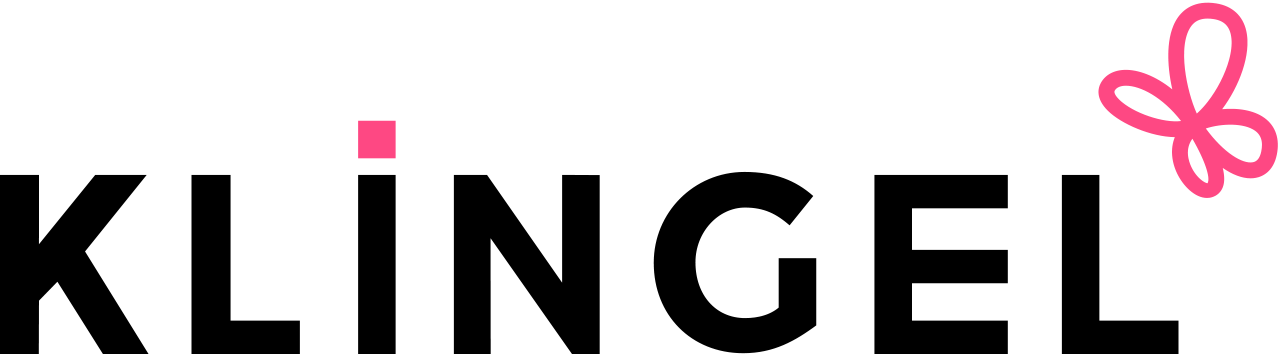 Rannalle imartelevassa kietaisutyylissäNosta esiin vartalon muodot kietaisutyylisellä uimapuvulla! Klingelin tulevan kesän uimapukumallisto pitää sisällään monia vartalon muotoja imartelevia malleja, jotka samalla antavat vartalolle miellyttävästi tukea. Kietaisuefektillä varustettu uimapuku sopii kaikille vartalotyypeille, mutta imartelee erityisen kauniisti suurempikokoista vartaloa. Uimapuvun viisto kietaisuvaikutelma tuo vyötärön esiin samalla kun V-pääntie luo sopusuhtaisen dekolteen. Klingelin mallistoista löytyy monia uimapukumalleja kokoon 60 asti. Uimapuvun sisäpuoli kätkee usein sisäänsä käytännöllisiä ja huolella työstettyjä yksityiskohtia, kuten rinnanaluskaitaleen, kevyen toppauksen tai muotoilevan vuorin. Sille, joka haluaa korostaa vyötäröään entisestään, löytyy esimerkiksi koristesoljella somistettuja malleja. Sesongin printeissä hallitsevat voimakkaan väriset kukka- ja viidakkokuosit sekä abstraktit kuvioinnit. Klingelin valikoimasta löytyvät suositut merkit Maritim, Schwab Bademoden ja Sunflair, joiden kaikkien vahvuutena on tarkoin harkittu design ja korkea laatu. Uimapukujen rinnalla nähdään tänä kesänä paljon tankineja ja bikineitä. Myös helposti päälle puettavat rantamekot ja tunikat ovat suosittuja silloin, kun on tarvetta pukeutua rannalla loikoilun ja uimisen lomassa. Mallisto on myynnissä osoitteessa www.klingel.fi ja kuvastoissa.Korkearesoluutioiset kuvat: http://www.mynewsdesk.com/fi/klingel/latest_mediaLisätiedot, kuvat ja tuotelainaukset: Janna Roosch,  Klingelin Pohjoismaiden PR-vastaava 
+46 730 232 769
janna.roosch@klingel.seLisätietoa Klingelistä: Carina Bergudden , Klingelin Pohjoismaiden operatiivinen johtaja
+46 706 686 086
carina.bergudden@klingel.se